Dzień 0Pierwsza grupa dotarła w całości. Porto Carras przywitało nas piękną pogodą i bajecznymi widokami. Trzeba przyznać, że jak dotąd organizatorzy stanęli na wysokości zadania - transport z lotniska i kwaterunek odbył się szybko i sprawnie. Polskę na turnieju Rapid i Blitz będzie reprezentowało 5 zawodników, dopiero za 3 dni dotrze do nas pozostała grupa 13 juniorów występujących na turnieju szachów klasycznych. Niewątpliwie dużą atrakcją turnieju Rapid i Blitz w porównaniu z klasykami jest możliwość obejrzenia rozgrywek Klubowego Pucharu Europy, gdzie wśród wielu czołowych szachistów świata gra także sam Magnus Carlsen. Niestety Puchar Klubowy kończy się o dzień wcześniej zanim rozpocznie się turniej szachów klasycznych juniorów. Stąd tylko grający w Rapidzie i Blitzu będą mieli okazję pokibicować także seniorom.Rozgrywki rozpoczynają od turnieju RAPID, jutro (17.10) o godzinie 15 naszego czasu.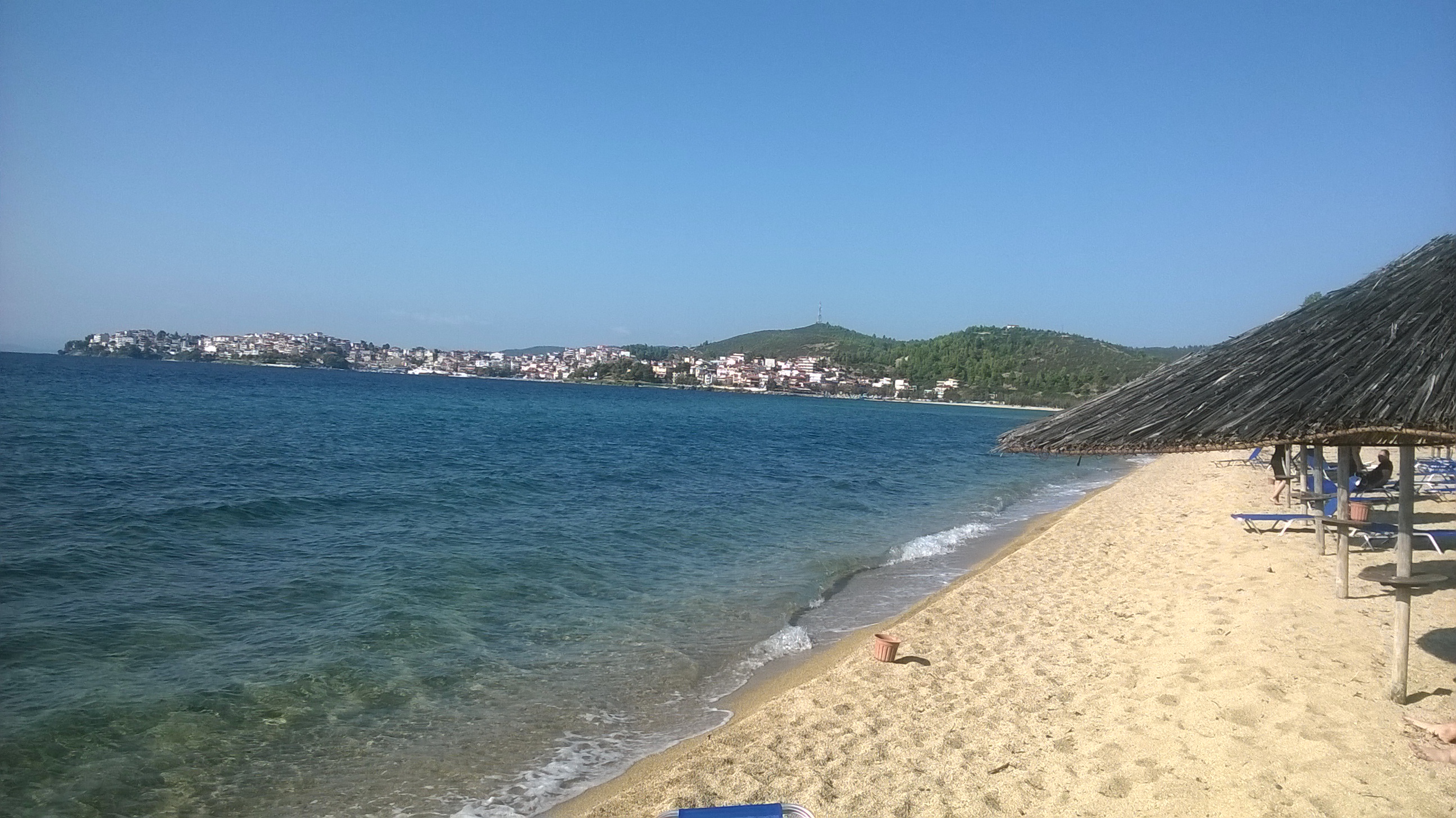 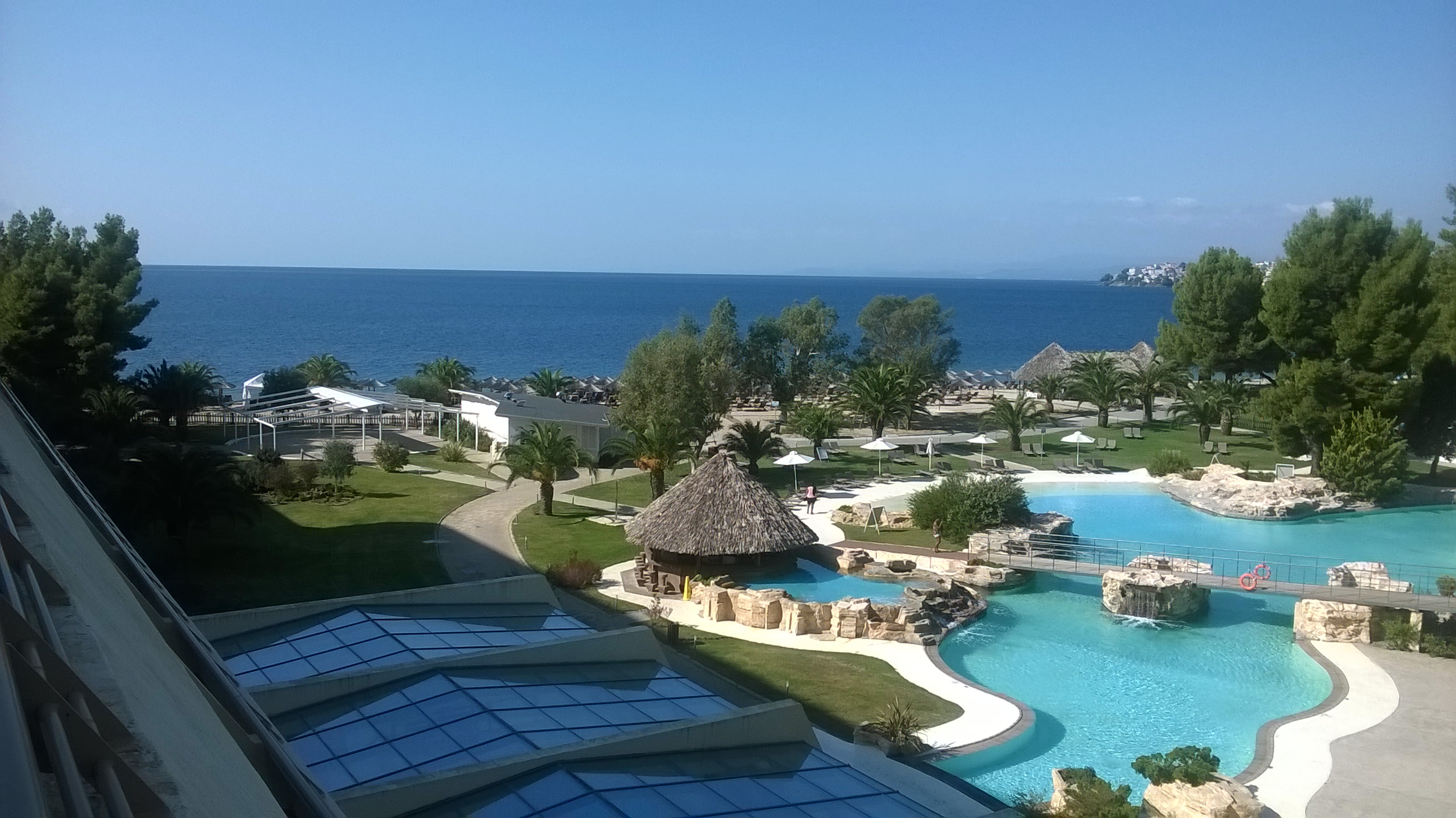 